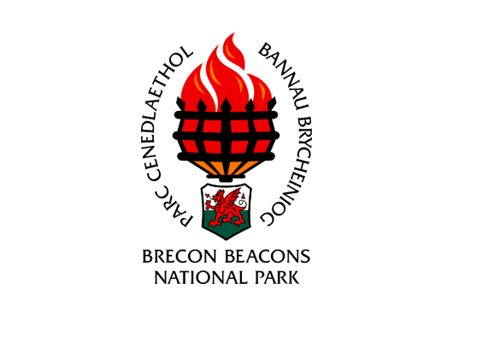 Brecon Beacons National Park AuthorityCorporate Plan 2017/2018Introduction At the start of each financial year, each National Park Authority in Wales is required by the Local Government (Wales) Measure 2009 to publish a forward facing plan setting out its key work areas (previously improvement priorities) and well-being objectives for the financial year ahead. The Authority is also required to publish its own assessment of how well it has performed against priorities and objectives by the 31 October following the financial year. The Well-being of Future Generations (Wales) Act 2015 places a duty on the Authority to set out its Well-being objectives and to demonstrate how these contribute to the Welsh Government’s seven Well-being Goals.  In order to reduce resource requirements the three National Park Authorities in Wales have agreed to work to a common format of a Corporate Plan which complies with the various legislation and meets the requirements of Wales Audit Office.The Brecon Beacons National Park Authority is committed to securing continuous improvement in the delivery of its efficient and resourceful services. Our work has a direct impact on the people who access the services of the National Park Authority and we want to be open and transparent about our priorities and how we are performing.Brecon Beacons National Park The Brecon Beacons National Park was designated in 1957. It is one of fifteen National Parks in the UK and one of three in Wales. The Park covers 1,347 square kilometres (520 square miles) and lies between rural Mid Wales and the industrial South Wales Valleys. It is a diverse landscape, where sweeping uplands contrast with green valleys, dramatic waterfalls, ancient woodland, archaeological sites, caves, forests, reservoirs and vibrant communities. Further information about the Park can be found on the Authority’s website (www.beacons-npa.gov.uk), the destination website: http://www.breconbeacons.org/ and in the recently published State of the Park Report (2014) and Management Plan (2015-2020).Brecon Beacons National Park Authority Brecon Beacons National Park Authority is designated under the Environment Act 1995. Section 61 of this Act sets out the Park’s two purposes:‘to conserve and enhance the natural beauty, wildlife and cultural heritage of the National Parks’‘to promote opportunities for the understanding and enjoyment of the special qualities by the public’In pursuit of the two statutory purposes, the Brecon Beacons National Park Authority has a duty to:‘seek to foster the economic and social wellbeing of local communities within the National Park by working closely with the agencies and local authorities responsible for these matters’As part of local government the Authority also contributes to many of the Welsh Government’s wider goals for the economy, health, sustainability and social inclusion. In addition, the Authority meets the aspirations for better public services set out in policy publications including ‘One Wales: One Planet’ and the ‘Living Wales Programme’.  The Brecon Beacons National Park Management Plan The Brecon Beacons National Park Management Plan sets the vision and provides the framework for decision making and priority development within the Authority. The Plan was prepared with the active participation of stakeholders and the wider community. The following table sets out how the performance indicators derive from the Management Plan.  The Management Plan is categorised into 6 themes within which specific actions fall. The six themes are used to agree and report on key work areas in the Corporate Plan. The annual review of goals and priorities is therefore an important part of the Management Plan review process. The Plan was recently reviewed and an updated version was adopted in 2015, covering a 5 year period until 2020. The Authority’s Corporate Goals are the same as the six Management Plan themes and can be seen in the table below. The Authority is also the statutory planning authority for the National Park area and is responsible for the preparation of the Local Development Plan 2013. A review of the Local Development Plan is due to commence in 2017. Well-being of Future Generations (Wales) Act 2015The Well-being of Future Generations (Wales) Act 2015 (The Act) puts in place a ‘sustainable development principle’ which Public bodies are required to take into account when making decisions. There are five ways of working that public bodies need to adopt in order to apply the sustainable development principle, they are:The 5 ways of working are described in more detail here http://thewaleswewant.co.uk/ways-working. The work of the Authority is consistent with the 5 ways of working as described below:Long Term - The Management Plan identifies a medium to long term vision for the Park up to 2030 and beyond, while also setting the context for key work areas within the Authority’s Corporate Plan. It is reviewed every 5 years. The Local Development Plan identifies land use planning policies over a medium term of 15 years and is reviewed every 4 years. Both of these plans have been developed through consultation with a wide variety of people and organisations and identify policies and/or actions to allow early and consistent decision making. They have been developed in the context of the Park’s statutory purposes and duty and set objectives with a view to achieving a healthier, happier, prosperous and resilient Wales. Prevention - The Management Plan and Local Development Plan identify short term actions and policies to meet the park vision. All actions and plans taken forward by the Authority (and partners) should be done within the context of the park vision which in part aims to be resilient, responsive, open to change (particularly climate change) and proactive in mitigating and adapting to the effects of undesirable action regarding, amongst other things, biodiversity, climate change and tourism.  This preventative approach, combined with the agility of the Authority, ensures a maintenance regime that will allow the Authority to continue to meet its well-being objectives.  The National Park Management Plan actions guide the allocation of resources and the Authority pursues as many opportunities to secure additional funding as possible with the staff available.  Integration - This document demonstrates how the Authority’s well-being objectives impact on the well-being goals. Other Authority objectives are identified in the Management Plan (2015-2020) and will continue to be pursued in a complementary manner with the well-being goals. The Authority is an invited partner on the Public Services Board and we expect to contribute to a broad range of well-being objectives both through our own work and with partners. Collaboration - The Authority has collaborated with other parties over the last 5 years to deliver outcomes identified within the previous Management Plan. Some of these projects have been documented as case studies in the new Management Plan, which also identifies actions to be delivered over the next 5 years. Of the 111 actions identified, 107 require some kind of collaboration (96%).  Involvement - The Management Plan and the Local Development Plan are subject to regular consultation and review, which local communities and a variety of other local groups are involved in. In addition the Authority carries out numerous consultations and engagements every year with a wide variety of stakeholders, such as the residents’ survey of 2013 and the visitors’ survey 2016/17.Well-being GoalsThe Well-being of Future Generations (Wales) Act focuses on improving the social, economic, environmental and cultural well-being of Wales by introducing 7 Goals to show the kind of Wales that we want to see. Together they provide a shared vision for public bodies to work towards.Critical Success Factors and Priority Work Areas As part of its work plans for 2017-18, the Authority gave detailed consideration to how it delivers its 2 purposes and 1 duty. Working in partnership with the Strategy and Management department of the University of South Wales the Authority identified 4 Key Work Areas and 4 Critical Success Factors (the elements of service which are necessary in order to achieve the Authority’s goals). The 4 Key Work Areas are:The 4 Critical Success Factors are:To deliver projects under the four Key Work Areas the Authority proposes to revise its management structure to facilitate a more streamlined, project focussed delivery of its work. The revised management structure is likely to involve 2 Chief Officers and 6 Senior Managers who will be responsible for the deployment of physical and financial resources across the 4 Key Work Areas. In line with the current scrutiny review into effective partnerships it is proposed that responsibility for partnership development will lie within the new management team.   Each project proposal will be required to demonstrate how it is consistent with the Critical Success Factors. Well-being Objectives We have identified 34 projects/actions under the four Key Work Areas. These are the Authority’s Well-being Objectives that we intend to report against. We identify in Chapter 5 ways in which the sustainable development principle is being applied by the work of the Authority. With a broad, longer term view they each relate directly to ‘a more globally responsible Wales’ – one of the 7 Well-being Goals. The following table demonstrates how the four key work areas relate to the remaining Well-being Goals. The table at Appendix 1 links the Authority’s Well-being objectives to the 7 Well-being Goals. The Authority uses the following format for performance reporting:Corporate Goals (Management Plan Themes)Key Work AreasWell-being ObjectivesMeasure TargetAligning Key Work Areas with Available Resources At the time this document is being prepared, there is an indicative standstill budget settlement from the Welsh Government. The Authority will need to accommodate things like pay awards, non-pay inflation, pension contributions and the forthcoming Local Development Plan review. The financial environment and outlook facing us is difficult and there remains no hiding from the scale of challenges we are experiencing. Increasing demand, reduction of resources and alternative delivery mechanisms mean we cannot provide financial protection or additional resources on the scale we have done previously. The decision to redefine the improvement priorities into key work areas, adopt a project management approach to service delivery and streamline the management structure reflects the Authority’s intention to deliver on its Corporate Goals while allowing time to concentrate on making real progress within identified areas. It is also reflective of the nature of projects undertaken within the special purposes of National Park Authorities which are, in general, delivered over the medium to long term. The following pie chart identifies how the Authority has allocated 2017/2018 spend against the 7 Goals of the Well-being of Future Generations Act. Chart: Authority Spend Against the 7 Well-being GoalsA breakdown of gross Authority expenditure on the 7 Well-being Goals is provided at Appendix 2.Working with PartnersThe Management Plan is prepared with the active participation of key stakeholders and the wider community to foster shared ownership of the vision, aims, objectives, policies and actions. This is increasingly important because shared resources and knowledge can overcome some of the barriers presented by the current financial climate. Partnership working also helps present a united front and can generate support from the public. ScrutinyAs well as external audits, the National Park Authority conducts its own auditing process through a series of scrutiny reviews which are linked to key work areas. In recent years two reviews have been carried out each year, the first focusing on an improvement priority from the previous financial year and the second looking at progress on one of the improvement priorities/key work areas that we have chosen for the current financial year. The format of these scrutiny reviews changed slightly in 2015 to allow more flexibility for the second scrutiny review of the year. For 2016/2017, the Authority agreed that one scrutiny review on ‘Partnerships’ will take place which would take 12 months in order to reflect the scope of the study. Members are currently debating the scope of the next scrutiny study.  Our Well-being Objectives 2017/2018The Authority delivers services via its three Directorates:Continuous improvements and attention to the needs of those who use our services are important to us and we realise that in the light of financial cutbacks and savings in the public sector, these will be challenging.   Key Work Area 1: HeritageHeritage can include both the built environment and cultural heritage. It forms a link between the 2 Purposes and Duty of the National Park Authority and contributes to all aspects of sustainable development. In previous plans we have reported against archaeology and the built environment and continue to do so for 2017/2018. ‘The Welsh historic environment is a valuable asset that plays a key role in enhancing the economic, social and environmental wellbeing of communities in Wales. The active care and promotion of this asset is essential; once elements have been lost or forgotten they can rarely be recovered.’Archaeology in the Brecon Beacons National Park is a key part of its heritage. A Scheduled Ancient Monument (SAM) is an archaeological site of national importance and within the Park there are 357 SAMs. The National Park Authority is committed to conserving and enhancing these.  Built heritage is central to the National Park’s cultural heritage and enhancing it creates a unique sense of place. The Authority is committed to protecting and improving the National Park’s built heritage by decreasing the number of listed buildings at risk. Currently, the Brecon Beacons National Park is home to 1,955 listed buildings, some of which are particularly vulnerable and need repair and maintenance. These vulnerable listed buildings make up the ‘Buildings at Risk’ register. What will we do and how will we do it? Within this Key Work Area we have identified a number of well-being objectives that cover Scheduled Ancient Monuments and Listed Buildings. We will protect and enhance the Park's archaeology by undertaking positive conservation measures on at least 2 Scheduled Ancient Monuments.We will conserve and enhance the Park's most vulnerable listed buildings by reducing the amount of buildings on the ‘Buildings at Risk’ register by 3.We will respond in a timely manner to at least 75% of consultations on planning, listed building consent and other relevant applications We will review Crickhowell and Llangattock Conservation AreaWe will complete an appraisal for 1 new Conservation Area within the Park Area The table at Appendix 1 identifies how the well-being objectives within this key work area link to the Well-being of Future Generations Goals.Key Work Area 2: Landscape and Biodiversity Conserving and enhancing the natural beauty and wildlife of the National Park is enshrined in the 1st Purpose of National Park Authorities and it is also inherent to the 2nd Purpose and Duty. It is central to achieving the vision of the Brecon Beacons National Park Authority.The Brecon Beacons National Park comprises 520 square miles or 1346km2, about 6.7% of Wales by area. The uplands comprise about 60% of the Brecon Beacons National Park or about 4% of Wales by area. They include some of the largest areas of contiguous, uninterrupted common land in Wales, including 3 of Wales’ 4 adjoining commons of over 4000 hectares each. Ensuring their conservation and enhancement is at the heart of National Park Purposes. Glastir is an opportunity to improve large areas of the uplands and productive farmland in sensitive areas, this also includes the opportunity to build relationships ‘on the ground’.  The diversity of conditions in the natural environment provides numerous opportunities for different species to find the place they are most suited to live - their habitats. The diversity of species helps to ensure that ecosystems are healthy and that species can continue to evolve as conditions change. The genetic diversity between individuals of each species helps to make each generation strong enough to be able to evolve and adapt.What will we do and how will we do it? Within this Key Work Area we have identified well-being objectives that cover biodiversity and landscapes. Reducing land-based carbon emissions and restoring upland habitats:Undertake peat restoration projects (grip blocking, bare peat protection, erosion gulley blocking and  upland path construction) in the Black Mountains (Black Mountains Land Use Partnership), Central Beacons, Great Forest (Waun Fignen Felen AMP6 Project) and Mynydd Du (Glastir), to achieve biodiversity conservation and landscape restoration, whilst contributing to the Fforest Fawr UNESCO Global Geopark Management PlanWaterfall Country: - Service Level Agreement with NRWImplement the SLA and undertake improvements to Gwaun Hepste Car Park maintaining and developing links to the local community and its businesses.Black Mountains: - Black Mountains Land Use Partnership Sustainable Management SchemeImplement the programme of actions approved by Welsh Government for which we are the lead partner during this financial year.Research Programme and Strategic Research PartnershipsCo-host with the University of South Wales a joint BBNPA research conference with strategic research partners.Local Biodiversity Action Plan (Local Nature Recovery Plan)Finalise agreement with local and regional partners on the aims and sources of funding for the Local Nature Recovery Plan.Maintaining and improving access to the countryside; best practice in upland and lowland path surveys, management and restoration:Commission and implement Welsh Government Capital Grant-funded projects: access improvements at Llyn y Fan Fach and Black Mountains, landscape improvements at Pont ar Daf and modernised Pay and Display machines at Centres.Commence review of Rights of Way Improvement Plan and development of an integrated access management plan.The table at Appendix 1 identifies how the well-being objectives within this key work area link to the Well-being of Future Generations Goals.Key Work Area 3: Resilient CommunitiesResilient communities are inherent parts of the Park’s duty to seek to foster the social well-being of local communities within the national park. This is a wide ranging work area that has links to both park purposes and duty. The National Park offers opportunities for a wide range of community and recreational activities and the promotion of healthy lifestyles. The challenge for all involved is to enable all sectors of society to enjoy the Park in legitimate and sustainable ways which do not conflict with the Park’s first purpose or detract from its special qualities.By focusing on this key work area we can support communities in the park to develop conventional and innovative approaches to maintaining the National Park as a place to live and work in a sustainable manner. In turn, this will develop social resilience and community pride. The Authority is also required through its second purpose to raise awareness and understanding of the Park which it does through the delivery of education experiences and the provision of resources that support educators and learners, for example through the Ambassador School Programme.What will we do and how will we do it? Within this Key Work Area we have identified a number of well-being objectives that cover outdoor access and recreation. Maintaining and improving access to the countryside; best practice in upland and lowland path surveys, management and restoration:Agree revised Rights of Way Delegation Agreements with the 6 Unitary Authorities.Use the 2017 Rights of Way Improvement Plan grant to deliver at least 4 Rights of Way Improvement Plan projects.We will provide opportunities for disadvantaged groups to visit the park through the Fairplay programme (6 groups a year from schools with 20% or more pupils on Free School Meals)We will deliver the Sustainable Development Fund to support community resilience, attracting match funding at a ratio in excess of 2:1 (£match funding:£SDF)We will deliver a Volunteer Development programme to support the delivery of in excess of 10,000 volunteer hours of Brecon Beacons National Park Authority activity in 2017/2018.We will work with 4 communities to develop & deliver  Place Plans & actions in them We will deliver Health and Wellbeing actions in line with the National Parks Wales Health and Wellbeing position statement We will deliver the Inspironment Programme working with partners to enable socially excluded groups  to meet their aims through accessing the National Park (10 groups)We will deliver the Geocaching project (funded by Sport Wales) to enable young people in poverty to use the National Park to develop more active lifestyles (300 young people, 30 group leaders trained) We will continue to develop our activity tourism products to fit within market needs, business opportunities and environmental constraints.  A web-linked book of short walks linked to local legends will be launched at Hay Festival.  We will work with 3 communities of interest per year to deliver interpretation about the resources management in the National Park We will assist 4 schools in achieving the Ambassador Schools award We will support 50 community resilience projects with funding and development officer advice & assistance Further to the above, the Authority is working with the National Trust to support the delivery of a parking solution at Pont ar daf car park. The Authority has secured some funding from the Welsh Government to help deliver landscape enhancements/interpretation in line with National Trust’s Master Plan for the area and will develop a work programme of enhancements for delivery.The table at Appendix 1 identifies how the well-being objectives within this key work area link to the Well-being of Future Generations Goals.Key Work Area 4: Sustainable Economic Development Our statutory duty also requires that we foster the economic well-being of communities living within the National Park. There is a tension between the economic advantages derived from encouraging tourists to visit the area and the negative impact in terms of increased carbon footprint and pollution from travelling with limited public transport infrastructure. The National Park Authority has introduced and is taking forward a number of creative and innovative solutions, for example through National Park Ambassadors, Business Training and engaging with business.  What will we do and how will we do it? Within this key work area we have identified a number of well-being objectives that cover the vitality and viability of communities. We will deliver 12,500 hours of participant learning (5,000 learners x 2.5 hours)We will maintain activity in the UNESCO Global Geopark, our Ambassadors programme, business training events and engaging with businesses by retaining at least 150 Ambassadors, holding more than 15 business focused training days and directly engaging with over 500 business & community contacts over the year. We will develop Craig y Nos as the new UNESCO Global Geopark Hub and we will support at least 5 local communities in their work for the GeoparkWe will maintain and enhance our Dark Sky designation by running 6 Dark Sky events to enhance people’s understanding and enjoyment of the night sky We will lead delivery of a Heritage Lottery Fund Skills in Action Training Project, which will provide 12 traineeships- 6 of them in BBNPA.We will seek funding by identifying major projects that the Authority has prioritised as key strategic goals and submit at least three funding applicationsWe will install a micro hydro system on the Afon Clydach by the end of September 2017 We will deliver a tea rooms franchise at the National Park Visitor Centre, achieving a financially sustainable model by delivering the centre at a zero cost.The table at Appendix 1 identifies how the well-being objectives within this key work area link to the Well-being of Future Generations Goals.Monitoring PerformanceThese details will be measured, recorded and assessed in our Performance Management System called ‘Ffynnon’ and will provide the basis for reporting our performance. The information uploaded into Ffynnon comprises of core data on statutory performance indicators and local performance indicators which shows each Directorate’s work in context by showing workload, cases, figures, numbers and targets. Ffynnon reports are generated quarterly and presented to the National Park Authority Committee highlighting the areas that have improved or areas that require attention.In order to monitor effectiveness and efficiency, Members of the Audit and Scrutiny Committee receive quarterly performance reports. In addition to this, the Authority will continue to benchmark its performance with the other National Parks of Wales and these details will also be presented to the National Park Authority when available.The improvements will be evidenced in a variety of ways including:Performance indicators (which include those that are national and statutory ones and thosethat are local)Consultation with stakeholders and service users through surveys and other means.Internal assessmentInspection by the Wales Audit OfficeBenchmarking and meeting targetsWe have strong corporate governance and internal measures to manage the conduct of the Authority. We have adopted a model code supported by guidance from the Public Service Ombudsman for Wales. The code is based on seven principles of public life, first set out in the Committee on Standards in Public Life (the Nolan Committee) and most recently defined in Wales in a Statutory Instrument as: 1. Selflessness2. Honesty3. Integrity and Propriety4. Duty to Uphold the Law5. Stewardship6. Objectivity in Decision-making7. Equality and Respect8. Openness9. Accountability10. LeadershipA range of policies have been adopted within the Authority to achieve these principles.  They are supported by the Members, Officers, the Audit and Scrutiny Committee, the Standards Committee, the Monitoring Officer, the legal advisors of the Authority, the Complaints Procedure and the Freedom of Information Act. We will ensure that we apply these principles to our decision making and our commitment to improve our services.This Corporate Plan sits within an ambitious planning framework, the National Park Management Plan, which maps developments in the Park up to 2030. Our experiences will continue to inform and influence work programmes, budgets and funding proposals as we strive to exceed our targets. If you would like any additional information on the Corporate Plan or would like to suggest areas of work where we require improvement please write to Mr John Cook, Chief Executive, Brecon Beacons National Park Authority, Plas y Ffynnon, Cambrian Way, Brecon LD3 7HP, Powys or email improvements@beacons-npa.gov.ukPublished: February 2017 Appendix 1 – How the Well-being Objectives Meet the 7 Well-being Goals Appendix 2 – Gross Expenditure on 7 Well-being Goals 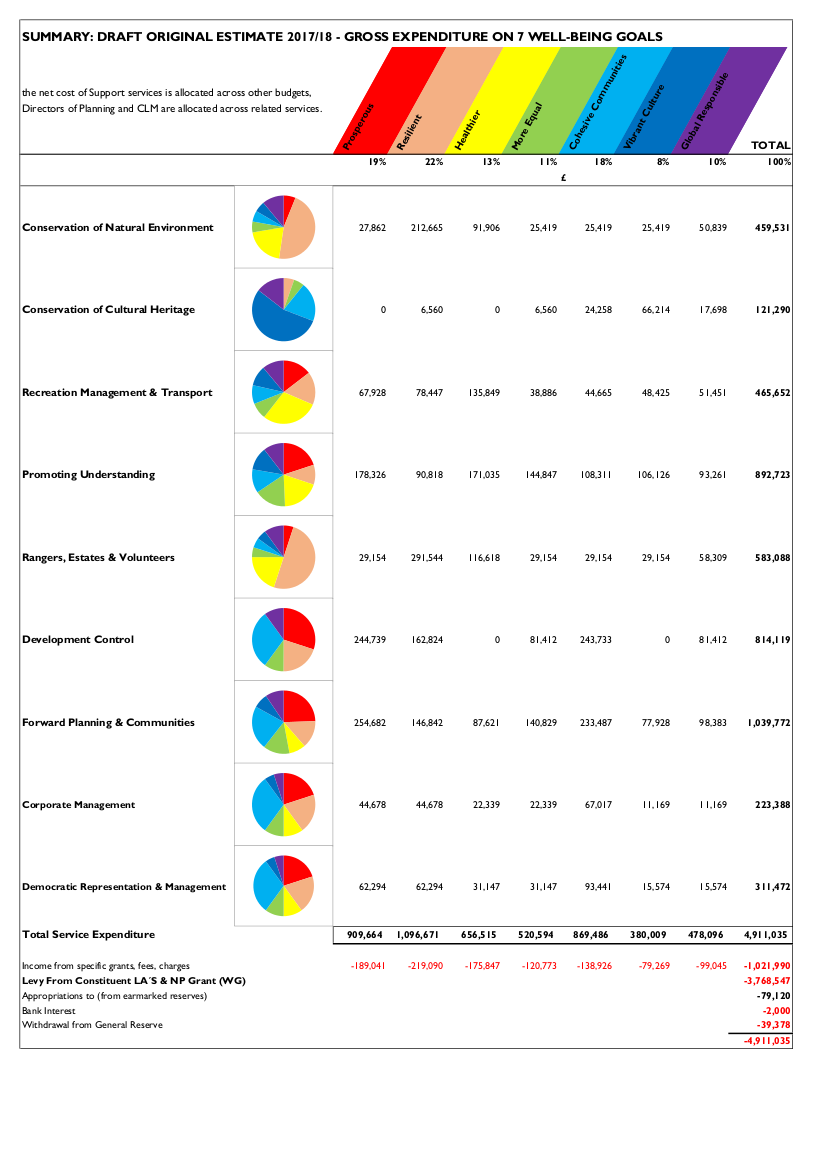 National Park Management Plan 2015-20Our strategic drivers for 20 yearsCorporate Goals (Management Plan Themes)Derived from the Plan, achieved over a 3-5 year periodKey Work Areas Derived from the corporate goals achieved over a 1-3 year periodTeam and individual actionsHow we will achieve annual prioritiesPerformance indicatorsHow we will measure what we have done and assess whether we have achieved the objectives and what impact they have had.Management Plan Themes/Corporate GoalsTheme 1: Managing Park Landscapes to Maximise Conservation and Public BenefitsTheme 2: Conserving and Enhancing BiodiversityTheme 3: Provide Opportunities for Outdoor Access and RecreationTheme 4: Raising Awareness and Understanding of the ParkTheme 5: Building and Maintaining Sustainable Communities, Towns and VillagesTheme 6: Sustainable Economic DevelopmentThe 5 ways of working - The sustainable development principleThe 5 ways of working - The sustainable development principleThe 5 ways of working - The sustainable development principleThe 5 ways of working - The sustainable development principleThe 5 ways of working - The sustainable development principleLong termPreventionIntegrationCollaborationInvolvementGoalDescription of the goalA prosperous Wales. An innovative, productive and low carbon society which recognises the limits of the global environment and therefore uses resources efficiently and proportionately (including acting on climate change); and which develops a skilled and well-educated population in an economy which generates wealth and provides employment opportunities, allowing people to take advantage of the wealth generated through securing decent work.A resilient Wales. A nation which maintains and enhances a biodiverse natural environment with healthy functioning ecosystems that support social, economic and ecological resilience and the capacity to adapt to change (for example climate change).A healthier Wales. A society in which people’s physical and mental well-being is maximised and in which choices and behaviours that benefit future health are understood.A more equal Wales. A society that enables people to fulfil their potential no matter what their background or circumstances (including their socio economic background and circumstances).A Wales of cohesive communitiesAttractive, viable, safe and well connected communitiesA Wales of vibrant culture and thriving Welsh language.A society that promotes and protects culture, heritage and the Welsh language, and which encourages people to participate in the arts, and sports and recreation.A globally responsible Wales.A nation which, when doing anything to improve the economic, social, environmental and cultural well-being of Wales, takes account of whether doing such a thing may make a positive contribution to global well-being.HeritageLandscapes and BiodiversityResilient CommunitiesSustainable Economic DevelopmentRelevance Demonstrating ExcellenceResilienceShaping/Leading our FutureKey Work AreaHow the Key Work Area relates to the 7 Well-being GoalsHeritageBrecon Beacons National Park has a strong historic and cultural heritage. By focusing on heritage we are ensuring direct contribution to ‘A Wales of vibrant culture and thriving Welsh language’.Landscape and BiodiversityBy focusing on landscapes and biodiversity, particularly through ecosystems management, the Authority is contributing directly to a more ‘Resilient Wales’.Resilient CommunitiesStrong communities within the National Park and accessible physical activity for communities outside of the Park, can improve feelings of well-being, reduce stress and it can be inspirational. By promoting activity, encouraging volunteers and supporting those with physical, economic or other restrictions this objective contributes directly to a ‘A Wales of Cohesive Communities’, a ‘Healthier Wales’ and a ‘More Equal Wales’Sustainable Economic Development Contributes directly to a ’Prosperous Wales’ and ‘Resilient Wales’ by encouraging the development of new and existing businesses and increasing the number of jobs while discouraging unsustainable use of the natural resources. Increased employment should support ‘A More Equal Wales’ and a ‘Healthier Wales’Chief ExecutiveCorporate support and services includingdemocratic services, human resources,communications, IT, finance, legal andadministration services and preparation of the Management Plan and State of the Park Report.Countryside and Land ManagementConservation, land management, rights of way, sustainable tourism, sustainable communities, community development, warden and estate services, biodiversity and ecology, Fforest Fawr Geopark, property management, Visitor and Tourist Information Centres.PlanningPlanning services, development control,enforcement, strategy and policy, built heritage.Key Work AreaWell-being ObjectiveProsperousResilient HealthierEqualCohesive CommunitiesVibrant CultureGlobally Responsible HeritageProtect and enhance the Park's Archaeology HeritageConserve and enhance the Park's most vulnerable listed buildingsHeritageRespond to consultations on planning, listed building consent and other relevant applicationsHeritageWe will review Crickhowell and Llangattock Conservation AreaHeritageWe will complete an appraisal for 1 new Conservation Area within the Park AreaKey Work AreaWell-being ObjectiveProsperousResilient HealthierEqualCohesive CommunitiesVibrant CultureGlobally Responsible Landscapes and BiodiversityReducing land-based carbon emissions and restoring upland habitats:Reducing land-based carbon emissions and restoring upland habitats:Reducing land-based carbon emissions and restoring upland habitats:Reducing land-based carbon emissions and restoring upland habitats:Reducing land-based carbon emissions and restoring upland habitats:Reducing land-based carbon emissions and restoring upland habitats:Reducing land-based carbon emissions and restoring upland habitats:Reducing land-based carbon emissions and restoring upland habitats:Landscapes and BiodiversityCommence and continue peat restoration projectsLandscapes and BiodiversityWaterfall Country: - Service Level Agreement with NRWWaterfall Country: - Service Level Agreement with NRWWaterfall Country: - Service Level Agreement with NRWWaterfall Country: - Service Level Agreement with NRWWaterfall Country: - Service Level Agreement with NRWWaterfall Country: - Service Level Agreement with NRWWaterfall Country: - Service Level Agreement with NRWWaterfall Country: - Service Level Agreement with NRWLandscapes and BiodiversityImplement the SLA,  and underakte improvements to Gwaun Hepste Car ParkLandscapes and BiodiversityBlack Mountains: - Black Mountains Land Use Partnership Sustainable Management SchemeBlack Mountains: - Black Mountains Land Use Partnership Sustainable Management SchemeBlack Mountains: - Black Mountains Land Use Partnership Sustainable Management SchemeBlack Mountains: - Black Mountains Land Use Partnership Sustainable Management SchemeBlack Mountains: - Black Mountains Land Use Partnership Sustainable Management SchemeBlack Mountains: - Black Mountains Land Use Partnership Sustainable Management SchemeBlack Mountains: - Black Mountains Land Use Partnership Sustainable Management SchemeBlack Mountains: - Black Mountains Land Use Partnership Sustainable Management SchemeLandscapes and BiodiversityImplement the programme of actions for which we are the lead partner during this financial yearLandscapes and BiodiversityResearch Programme and Strategic Research PartnershipsResearch Programme and Strategic Research PartnershipsResearch Programme and Strategic Research PartnershipsResearch Programme and Strategic Research PartnershipsResearch Programme and Strategic Research PartnershipsResearch Programme and Strategic Research PartnershipsResearch Programme and Strategic Research PartnershipsResearch Programme and Strategic Research PartnershipsLandscapes and BiodiversityCo-host a joint BBNPA research conference with strategic research partnersLandscapes and BiodiversityWell-being ObjectiveProsperousResilient HealthierEqualCohesive CommunitiesVibrant CultureGlobally Responsible Landscapes and BiodiversityLocal Biodiversity Action Plan (Local Nature Recovery Plan)Local Biodiversity Action Plan (Local Nature Recovery Plan)Local Biodiversity Action Plan (Local Nature Recovery Plan)Local Biodiversity Action Plan (Local Nature Recovery Plan)Local Biodiversity Action Plan (Local Nature Recovery Plan)Local Biodiversity Action Plan (Local Nature Recovery Plan)Local Biodiversity Action Plan (Local Nature Recovery Plan)Local Biodiversity Action Plan (Local Nature Recovery Plan)Landscapes and BiodiversityFinalise agreement with local and regional partners on the aims and sources of funding for the Local Nature Recovery PlanLandscapes and BiodiversityMaintaining and improving access to the countrysideMaintaining and improving access to the countrysideMaintaining and improving access to the countrysideMaintaining and improving access to the countrysideMaintaining and improving access to the countrysideMaintaining and improving access to the countrysideMaintaining and improving access to the countrysideMaintaining and improving access to the countrysideLandscapes and BiodiversityCommission and implement Welsh Government Capital Grant-funded projects   Landscapes and BiodiversityCommence review of Rights of Way Improvement Plan and development of an integrated access management plan.Resilient CommunitiesAgree revised Rights of Way Delegation Agreements with the 6 Unitary AuthoritiesResilient CommunitiesDeliver ROWIP projectsResilient CommunitiesWell-being ObjectiveProsperousResilient HealthierEqualCohesive CommunitiesVibrant CultureGlobally Responsible Resilient CommunitiesWe will provide opportunities for disadvantaged groups to visit the park through the Fairplay programme (6 groups a year from schools with 20% or more pupils on Free School Meals).Resilient CommunitiesWe will deliver the Sustainable Development Fund Resilient CommunitiesWe will deliver a Volunteer Development programme  Resilient CommunitiesWell-being ObjectiveProsperousResilient HealthierEqualCohesive CommunitiesVibrant CultureGlobally Responsible Resilient CommunitiesDeliver Place PlansResilient CommunitiesWe will deliver Health and Wellbeing actions Resilient CommunitiesWe will deliver the Inspironment Programme Resilient CommunitiesWe will deliver the Geocaching project Resilient CommunitiesWe will continue to develop our activity tourism products Resilient CommunitiesDeliver InterpretationResilient CommunitiesWe will assist 4 schools in achieving the Ambassador Schools awardResilient CommunitiesWe will support 50 community resilience projects Sustainable Economic DevelopmentWe will deliver 12,500 hours of participant learning (5,000 learners x 2.5 hours)Sustainable Economic DevelopmentWe will maintain activity in the UNESCO Global Geopark, our Ambassadors programme, business training events and engaging with businessesSustainable Economic DevelopmentWe will develop Craig y Nos as the new UNESCO Global Geopark Hub and we will support at least 5 local communities in their work for the GeoparkSustainable Economic DevelopmentWell-being ObjectiveProsperousResilient HealthierEqualCohesive CommunitiesVibrant CultureGlobally Responsible Sustainable Economic DevelopmentWe will maintain and enhance our Dark Sky designation Sustainable Economic DevelopmentHeritage Lottery Fund Skills in Action Training ProjectSustainable Economic DevelopmentWe will seek funding by identifying major projects that the Authority has prioritised as key strategic goals and submit at least three funding applicationsSustainable Economic DevelopmentWe will install a micro hydro system on the Afon Clydach by the end of September 2017Sustainable Economic DevelopmentWe will deliver a tea rooms franchise at the National Park Visitor Centre 